Utilisation des  anciens stencils !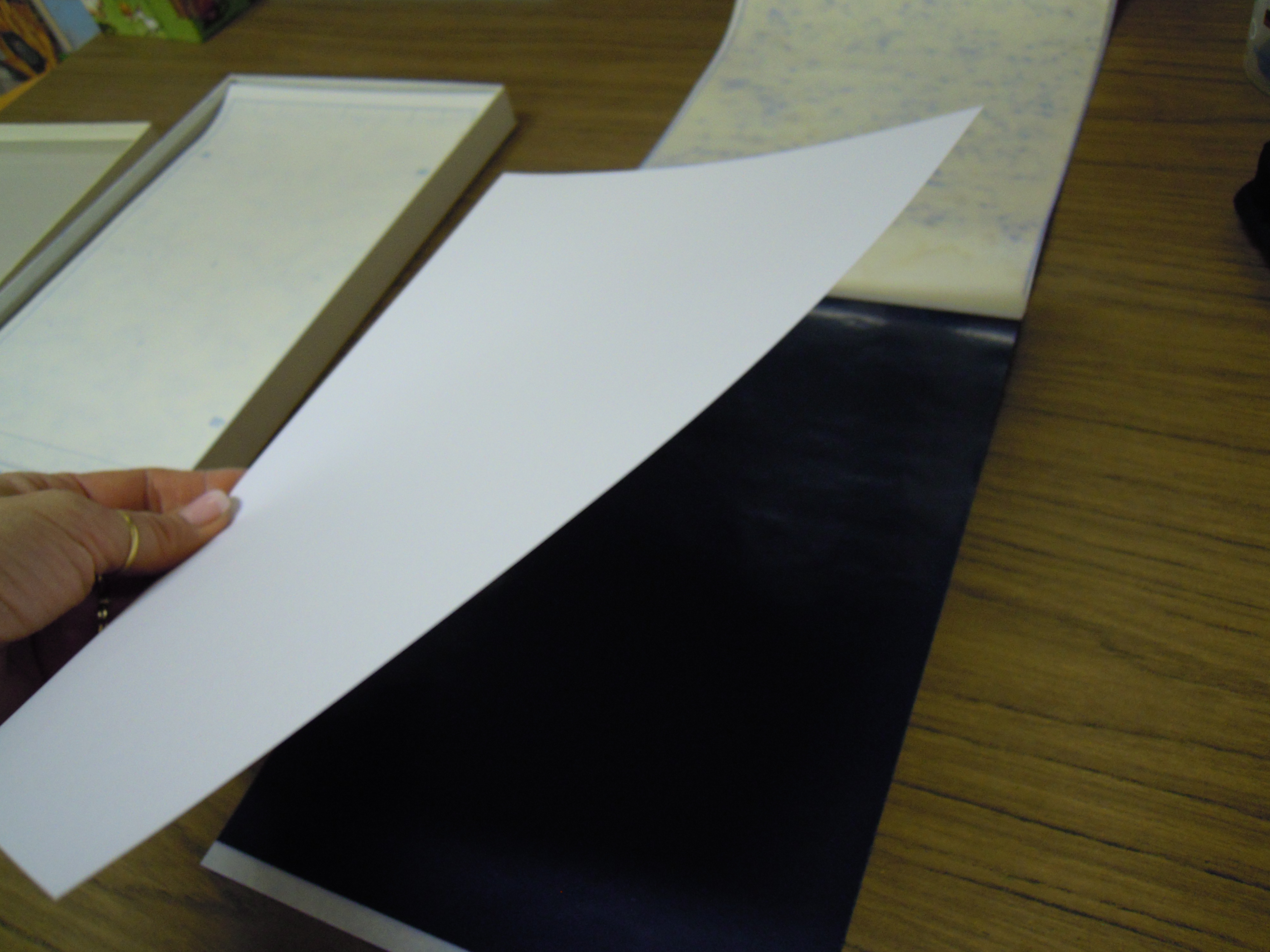 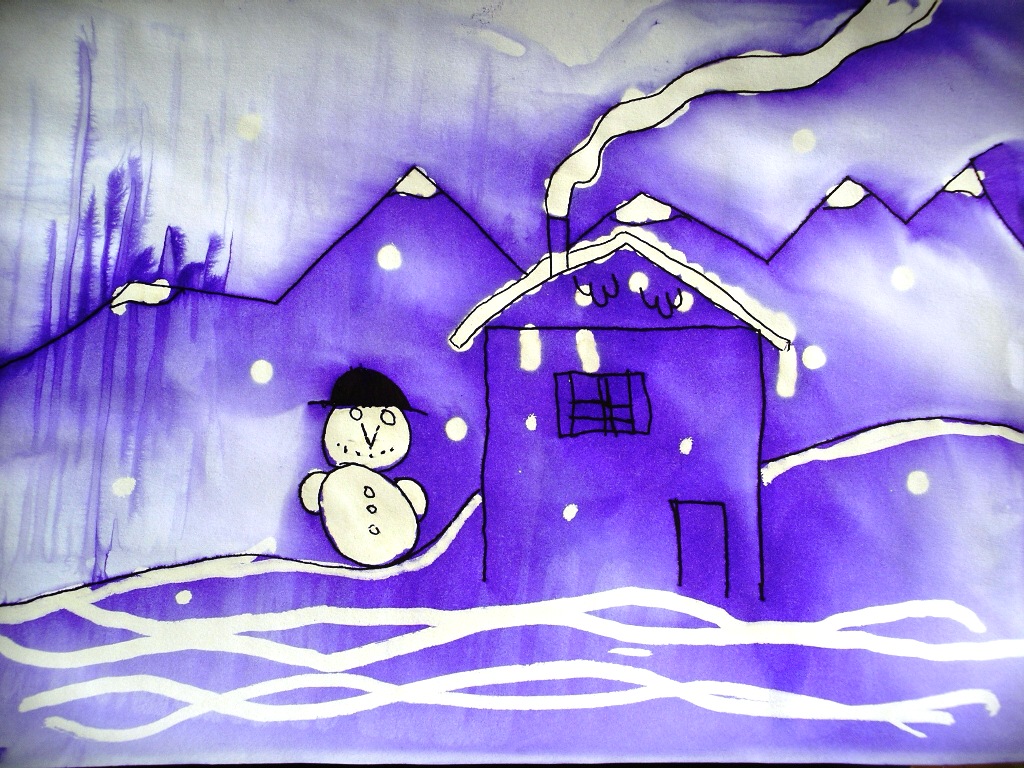 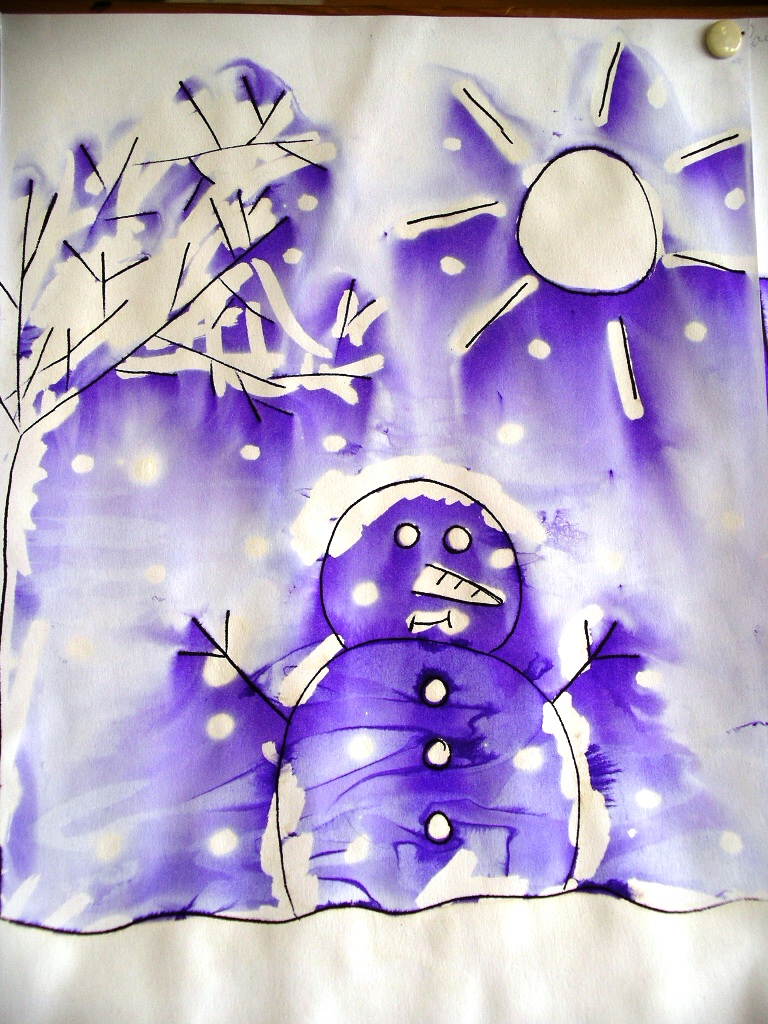 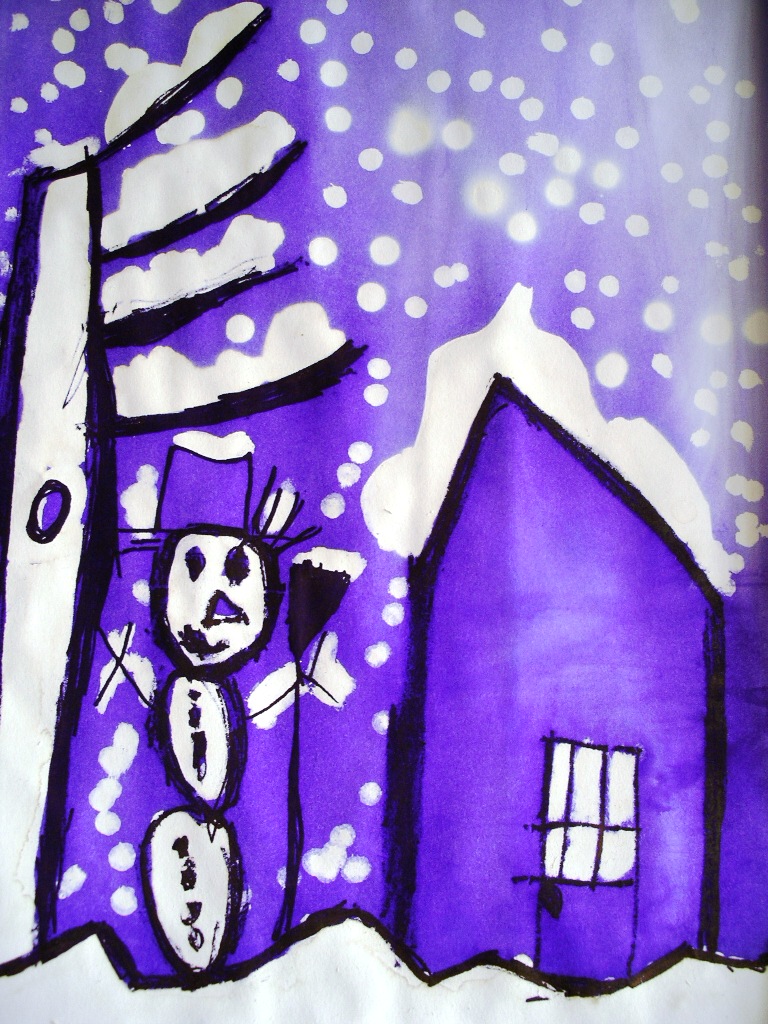 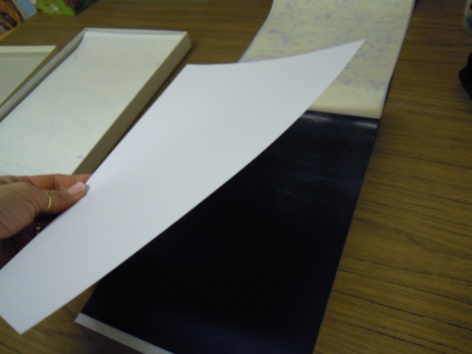 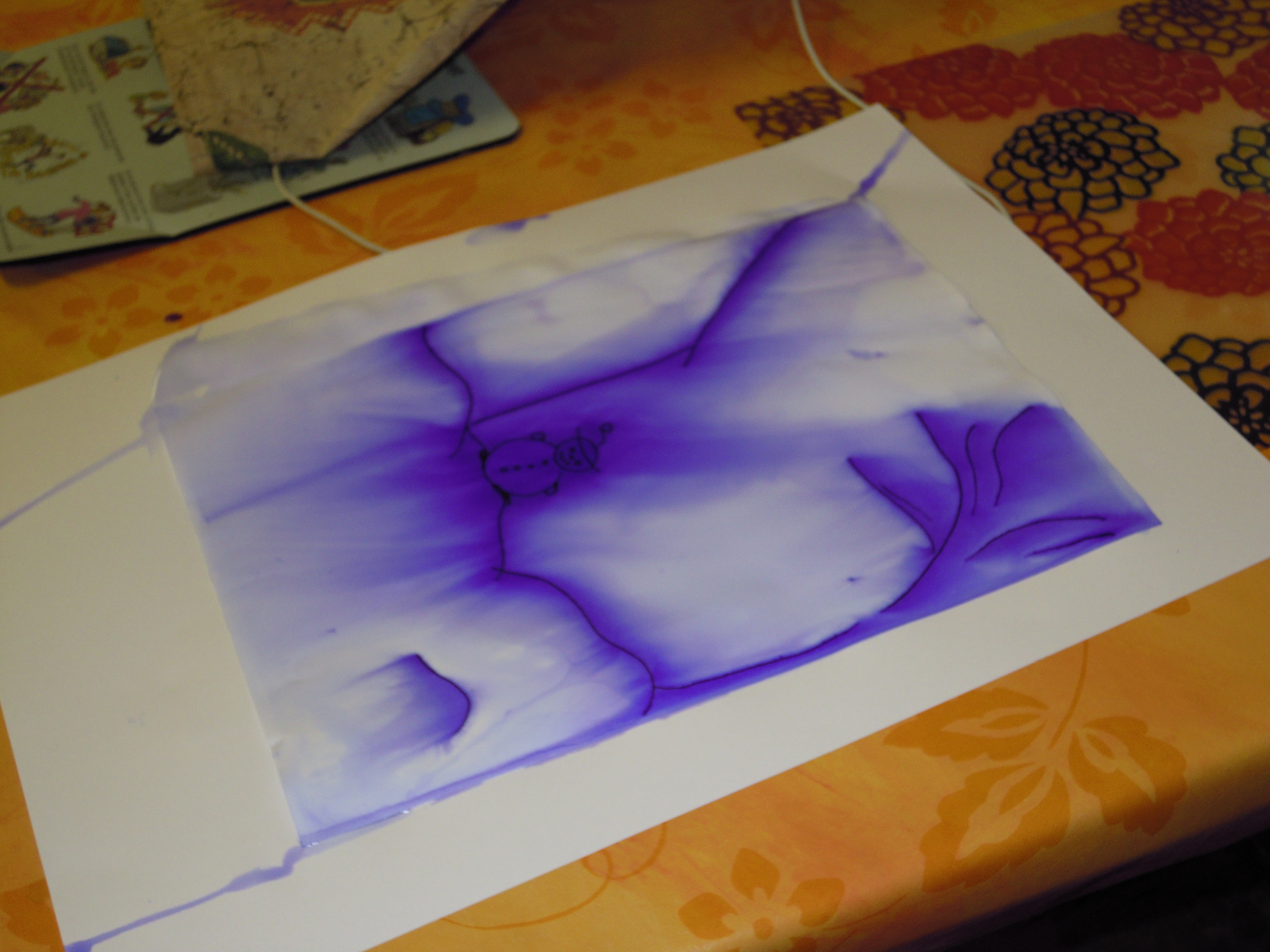 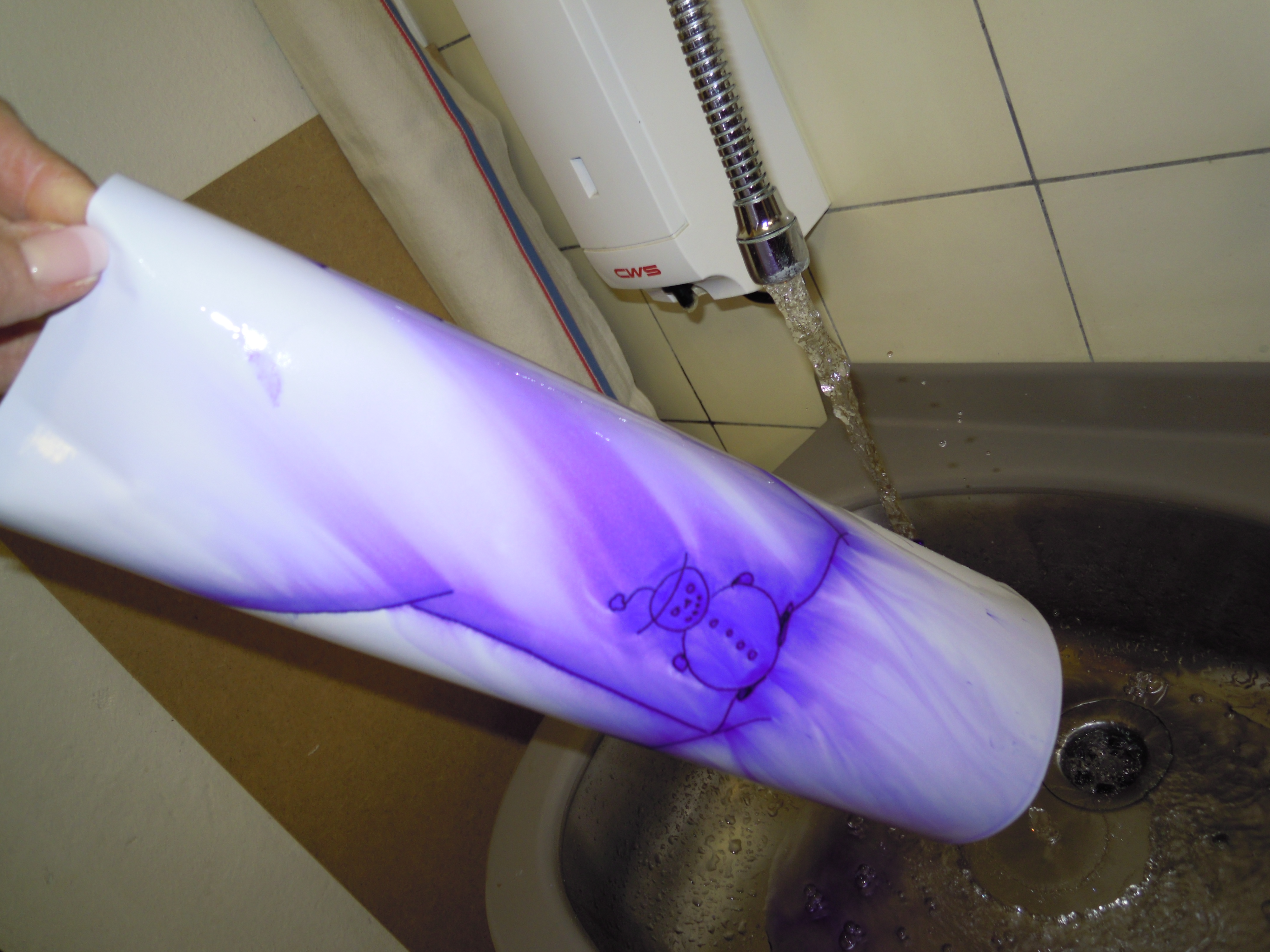 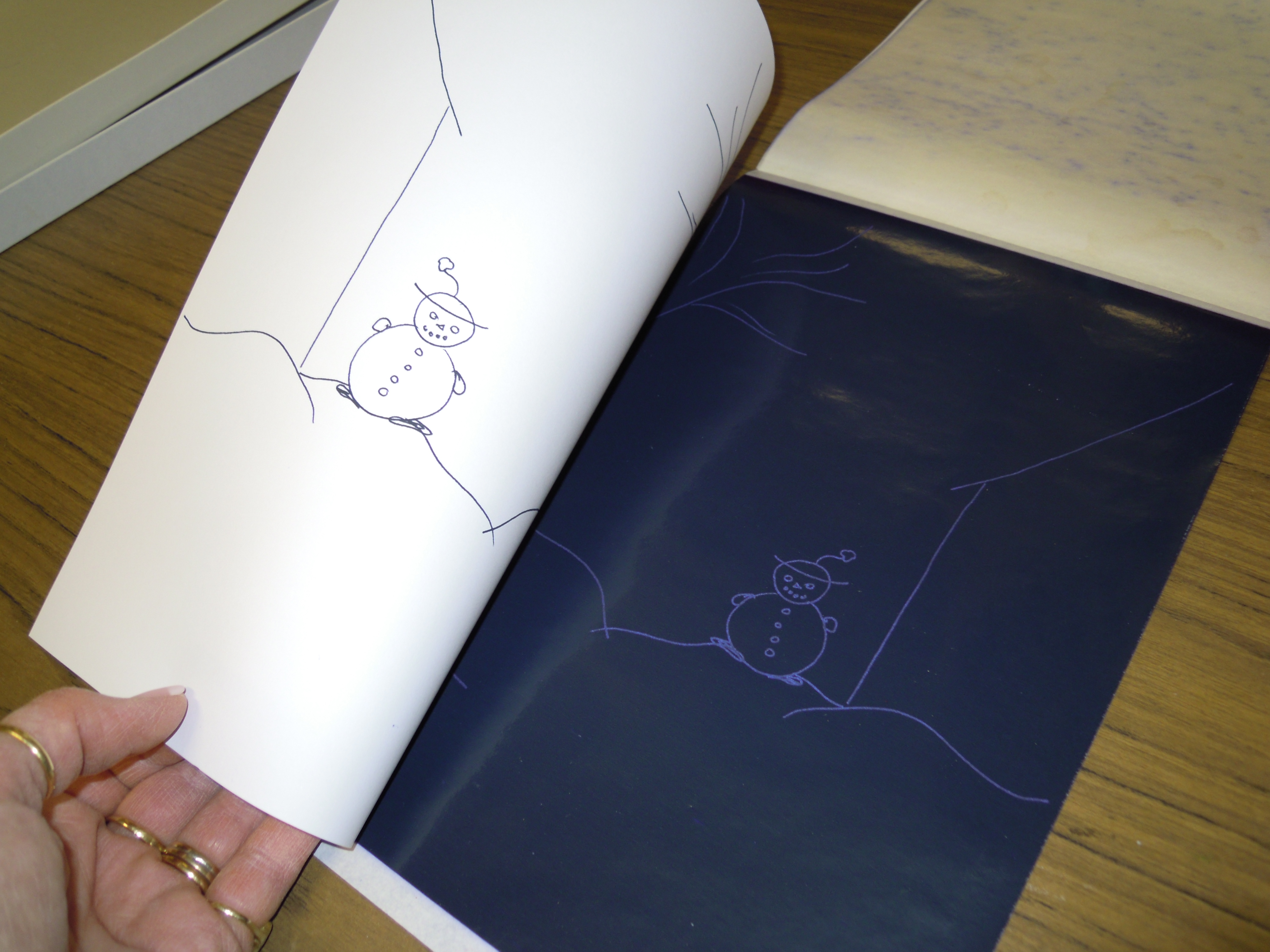 